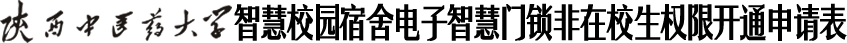 姓    名所在单位身份证号手机号楼    号宿舍号住宿起始日期年    月    日年    月    日年    月    日住宿结束日期年    月    日年    月    日年    月    日学  工  部意      见信 息 化 建设 管 理 处智 慧 校 园服 务 中 心权 限 开 通记       录 已开通处理人签字处理人签字信 息 化 建设 管 理 处智 慧 校 园服 务 中 心权 限 开 通记       录 已开通办理说明办理说明办理说明办理说明一、宿舍智慧门锁开锁权限与我校学生管理系统宿舍管理模块中设置完全一致，在校生无需二次设置，其校园卡便自动具有开锁权限，但非在校生在宿舍住宿（如教师、军训教官等）因无法在宿舍管理模块中进行设置，需要填写本表并经学工部审核后，通过人工方式开通门锁权限。二、如已办理校园卡的，办理时需携带校园卡开通权限；未办理校园卡的，请填写《陕西中医药大学校园卡（临时卡）办理审批表》（信息化建设管理处网站资料下载栏目）并经部门审批后携带一并办理；三、信息化处智慧校园服务中心地址：三号教学楼一层3105室。一、宿舍智慧门锁开锁权限与我校学生管理系统宿舍管理模块中设置完全一致，在校生无需二次设置，其校园卡便自动具有开锁权限，但非在校生在宿舍住宿（如教师、军训教官等）因无法在宿舍管理模块中进行设置，需要填写本表并经学工部审核后，通过人工方式开通门锁权限。二、如已办理校园卡的，办理时需携带校园卡开通权限；未办理校园卡的，请填写《陕西中医药大学校园卡（临时卡）办理审批表》（信息化建设管理处网站资料下载栏目）并经部门审批后携带一并办理；三、信息化处智慧校园服务中心地址：三号教学楼一层3105室。一、宿舍智慧门锁开锁权限与我校学生管理系统宿舍管理模块中设置完全一致，在校生无需二次设置，其校园卡便自动具有开锁权限，但非在校生在宿舍住宿（如教师、军训教官等）因无法在宿舍管理模块中进行设置，需要填写本表并经学工部审核后，通过人工方式开通门锁权限。二、如已办理校园卡的，办理时需携带校园卡开通权限；未办理校园卡的，请填写《陕西中医药大学校园卡（临时卡）办理审批表》（信息化建设管理处网站资料下载栏目）并经部门审批后携带一并办理；三、信息化处智慧校园服务中心地址：三号教学楼一层3105室。一、宿舍智慧门锁开锁权限与我校学生管理系统宿舍管理模块中设置完全一致，在校生无需二次设置，其校园卡便自动具有开锁权限，但非在校生在宿舍住宿（如教师、军训教官等）因无法在宿舍管理模块中进行设置，需要填写本表并经学工部审核后，通过人工方式开通门锁权限。二、如已办理校园卡的，办理时需携带校园卡开通权限；未办理校园卡的，请填写《陕西中医药大学校园卡（临时卡）办理审批表》（信息化建设管理处网站资料下载栏目）并经部门审批后携带一并办理；三、信息化处智慧校园服务中心地址：三号教学楼一层3105室。